Modulo H-Bridge L9110
rif. www.adrirobot.it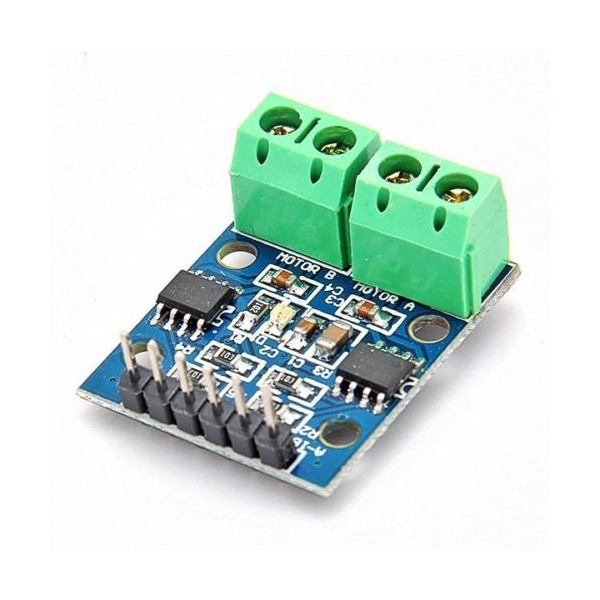 Questo modulo utilizza  2 chip H-bridge tipo L9110 (oppure tipo HG7881) indipendenti ognuno dei quali può pilotare un motore con una corrente di esercizio fino 800mA, con una corrente massima di picco di 1.5-2°.La scheda può essere pilotata con livelli logici TTL compresi tra 2,5 V e 12 V questo permette l'utilizzo con microcontrollori alimentati a 3.3V oppure 5V.

La velocità dei motori può venire controllata tramite PWM, mentre la direzione è data da un livello logico.Questo modulo può anche essere utilizzato per pilotare un motore passo-passo a due fasi.
La scheda dispone di 6 pin maschio e 2 terminali doppi. I motori si collegano ai 2 terminali. I pin di alimentazione VCC e GND sono posti al centro del connettore.Il modulo, a differenza degli H-bridge come la L293 e L298, non richiede una tensione separata per la parte logica e per l'alimentazione dei motori ma sarà sufficiente fornire uno tensione compresa tra i 2,5 e i 12V.Caratteristiche:Alimentazione motore e modulo: da 2.5V a 12VPilota 2 Motori in CC oppure un singolo motore passo passoMassimo assorbimento per canale: 800mA continuiDimensioni: 31mm x 22mm x 12mmPeso: 7 gr.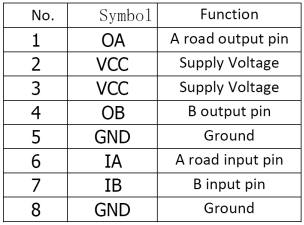 Schema di principio del collegamento dell'integrato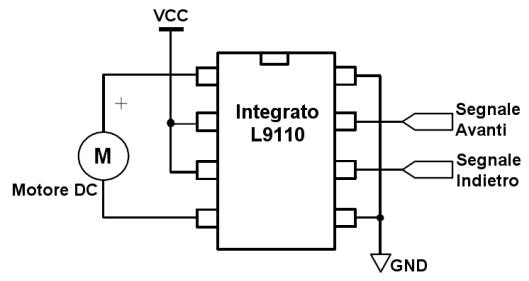 Schema elettrico del moduloLo schema elettrico del modulo è molto semplice, il collegamento del'integrato L9110 è quello tipico riportato nel datasheet, sugli ingressi di controllo sono presenti delle resistenze da 10K per mantenere stabile il segnale di controllo, la tensione di alimentazione è filtrata dai due condensatori C1 e C2, è inoltre presente il diodo led D1 con la sua resistenza di limitazione R1 da 1K la cui accensione segnala la presenza della tensione di alimentazione. Sulla morsettiera d'uscita verso i motori sono presenti due ulteriori condensatori di filtro C3 e C4 da 0,1 uF.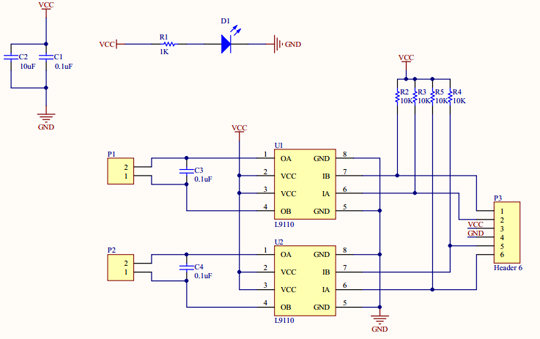 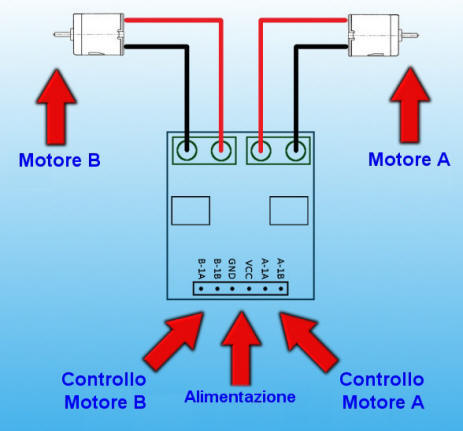 Gestione di un motore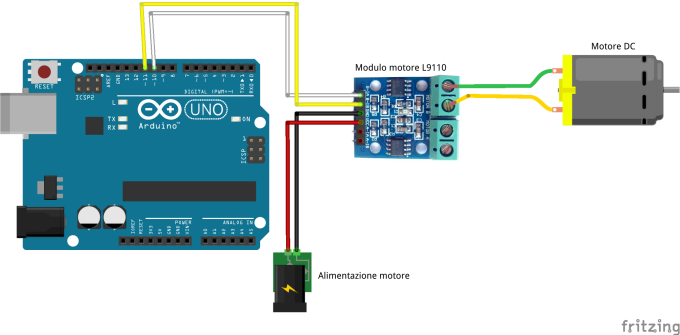 Listato programma 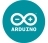 Gestione di due motori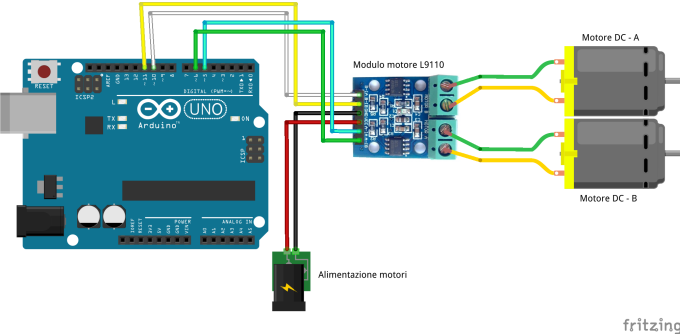 Listato programma Fonte:  www.adrirobot.itL9110 -  Motor control driverL9110 -  Motor control driverL9110 -  Motor control driver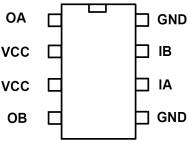 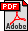 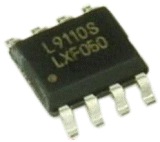 PiedinaturaDatasheetFoto dell'integrato